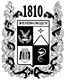 ПОСТАНОВЛЕНИЕадминистрации города-КУРОРТА железноводска ставропольского краяО внесении изменений в административный регламент предоставления
администрацией города-курорта Железноводска Ставропольского края
муниципальной услуги «Выдача разрешения на строительство»,
утвержденный постановлением администрации города-курорта
Железноводска Ставропольского края от 24 октября 2018 г. № 765 	В соответствии с Градостроительным кодексом Российской Федерации, федеральными законами от 06 октября 2003 г. № 131-ФЗ «Об общих принципах организации местного самоуправления в Российской Федерации»,
от 27 июля 2010 г. № 210-ФЗ «Об организации предоставления государственных и муниципальных услуг», от 06 апреля 2011 г. № 63-ФЗ «Об электронной подписи», Указом Президента Российской Федерации
от 07 мая 2012 г. № 601 «Об основных направлениях совершенствования системы государственного управления», постановлением Правительства Российской Федерации от 25 августа 2012 г. № 852 «Об утверждении Правил использования усиленной квалификационной электронной  подписи при обращении за получением государственных и муниципальных услуг и о внесении изменения в Правила разработки и утверждения административных регламентов предоставления государственных услуг», распоряжением Правительства Ставропольского края от 17 июля 2013 г. № 244-рп «О снижении административных барьеров, оптимизации и повышении качества предоставления государственных и муниципальных услуг в Ставропольском крае», постановлениями администрации города-курорта Железноводска Ставропольского края от 30 декабря 2011 г. № 1355 «Об утверждении Порядка разработки и утверждения административных регламентов осуществления муниципальных контрольных (надзорных) функций и административных регламентов предоставления муниципальных услуг», от 11 апреля 2019 г. № 273 «Об утверждении Перечней муниципальных услуг, предоставляемых на территории муниципального образования города-курорта Железноводска Ставропольского края, и контрольных (надзорных) функций, исполняемых на территории муниципального образования города-курорта Железноводска Ставропольского края», рекомендуемым типовым (примерным) перечнем муниципальных услуг,

утвержденным рабочей группой по снижению административных барьеров и повышению доступности и качества предоставления государственных и муниципальных услуг в Ставропольском крае краевой межведомственной комиссии по вопросам социально-экономического развития Ставропольского края (протокол от 23 сентября 2021 г. № 1)ПОСТАНОВЛЯЮ:1. Утвердить прилагаемые изменения, которые вносятся в административный регламент предоставления администрацией города-курорта Железноводска Ставропольского края муниципальной услуги «Выдача разрешения на строительство», утвержденный постановлением администрации города-курорта Железноводска Ставропольского края от 24 октября 2018 г. № 765 «Об утверждении административного регламента предоставления администрацией города-курорта Железноводска Ставропольского края муниципальной услуги «Выдача разрешения на строительство» (с изменениями, внесенными постановлениями администрации города-курорта Железноводска Ставропольского края от 19 декабря 2019 г. № 1116, от 16 апреля 2020 г. № 298, от
19 марта 2021 г. № 243, от 15 марта 2022 г. № 193).  	2. Опубликовать настоящее постановление в общественно-политическом еженедельнике «Железноводские ведомости» и разместить на официальном сайте Думы города-курорта Железноводска Ставропольского края и администрации города-курорта Железноводска Ставропольского края в сети Интернет.3. Контроль за выполнением настоящего постановления возложить на заместителя главы администрации города-курорта Железноводска Ставропольского края - начальника Управления городского хозяйства администрации города-курорта Железноводска Ставропольского края Каспарова Г.И.
          4.  Настоящее постановление вступает в силу со дня его официального опубликования.Глава города-курорта Железноводска Ставропольского края                                                                         Е.Е. Бакулин				        			         УТВЕРЖДЕНЫ							          постановлением администрации							       города-курорта Железноводска							       Ставропольского краяИЗМЕНЕНИЯ, которые вносятся в административный регламент предоставления администрацией города-курорта Железноводска Ставропольского края муниципальной услуги «Выдача разрешения на строительство», утвержденный постановлением администрации города-курорта Железноводска Ставропольского края от 24 октября 2018 г. № 765 
«Об утверждении административного регламента предоставления администрацией города-курорта Железноводска Ставропольского края муниципальной услуги «Выдача разрешения на строительство»1. В разделе II «Стандарт предоставления муниципальной услуги»:1.1. В подразделе «Исчерпывающий перечень документов, необходимых для предоставления муниципальной услуги и услуг, которые являются необходимыми и обязательными для предоставления муниципальной услуги, подлежащих представлению заявителем»: 1.1.1. Абзац второй пункта 15 изложить в следующей редакции:«заявление о предоставлении муниципальной услуги по форме (приложение 1 к административному регламенту, или приложение 2 в случае внесения изменений в разрешение на строительство в связи с переходом прав на земельный участок,  или приложение 8 в случае внесения изменений в разрешение на строительство, или приложение 7 в случае внесения изменений в разрешение на строительство исключительно в связи с продлением срока действия такого разрешения) в единственном экземпляре-подлиннике;».1.1.2. в пункте 16:1.1.2.1. Абзац восьмой подпункта «1» изложить в следующей редакции: «согласие всех правообладателей объекта капитального строительства в случае реконструкции такого объекта, за исключением указанных в пункте 6.2 части 7 статьи 51 Градостроительного кодекса случаев реконструкции многоквартирного дома, согласие правообладателей всех домов блокированной застройки в одном ряду в случае реконструкции одного из домов блокированной застройки;».1.1.2.2. Подпункт «2» изложить в следующей редакции: «2) в целях внесения изменений в разрешение на строительство в связи с переходом прав на земельный участок заявителем направляется уведомление о переходе к нему прав на земельные участки, права пользования недрами, об образовании земельного участка (далее - уведомление о переходе прав) (приложение 2 к административному регламенту), с указанием реквизитов:	правоустанавливающих документов на такие земельные участки в случае, указанном в части 21.5 статьи 51 Градостроительного кодекса; решения об образовании земельных участков в случаях, предусмотренных частями 21.6 и 21.7 статьи 51 Градостроительного кодекса, если в

соответствии с земельным законодательством решение об образовании земельного участка принимает исполнительный орган государственной власти или орган местного самоуправления;градостроительного плана земельного участка, на котором планируется осуществить строительство, реконструкцию объекта капитального строительства в случае, предусмотренном частью 21.7 статьи 51 Градостроительного кодекса;	решения о предоставлении права пользования недрами и решения о переоформлении лицензии на право пользования недрами в случае, предусмотренном частью 21.9 статьи 51 Градостроительного кодекса. В случае внесения изменений в разрешение на строительство исключительно в связи с продлением срока действия такого разрешения заявителем направляется заявление по форме (приложение 7 к административному регламенту) с приложением всех экземпляров ранее выданного разрешения (оригиналов).В целях внесения изменений в разрешение на строительство (кроме случая внесении изменений в разрешение на строительство исключительно в связи с продлением срока действия такого разрешения) заявителем направляется заявление по форме (приложение 8 к административному регламенту). К указанному заявлению прилагаются документы, предусмотренные подпунктом 1 пункта 16 настоящего административного регламента. Представление указанных документов осуществляется по правилам, установленным пунктами 15, 16 настоящего административного регламента.». 2. Дополнить административный регламент предоставления администрацией города-курорта Железноводска Ставропольского края муниципальной услуги «Выдача разрешения на строительство» приложением 8 «ОБРАЗЕЦ оформления заявления о внесении изменений в разрешение на строительство (реконструкцию)» согласно приложению к настоящим Изменениям.Заместитель главы администрации города-курорта Железноводска          Ставропольского края - начальникУправления городского хозяйства администрации города-курорта Железноводска Ставропольского края 				         Г.И.Каспаров              г.Железноводск№